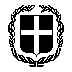 Θέμα : «Πρόσκληση εκδήλωσης ενδιαφέροντος για την υποβολή οικονομικών προσφορών σχολικής εκδρομής»Ο Διευθυντής του 2ου ΓΕΛ ΧΑΛΚΗΔΟΝΑΣ ζητά την εκδήλωση ενδιαφέροντος μεταξύ φυσικών και νομικών προσώπων που δραστηριοποιούνται στο χώρο παροχής τουριστικών και ταξιδιωτικών υπηρεσιών για τη διοργάνωση σχολικής εκδρομής των μαθητών του σχολείου μας στα Χανιά, στο πλαίσιο προγραμμάτων σχολικής δραστηριότητας, σύμφωνα με τις διατάξεις του άρθρου 5, της 129287/Γ2 (ΦΕΚ 2769/02-12-2011) Υπουργικής Απόφασης του Υ.ΠΑΙ.Θ.      Δικαίωμα συμμετοχής έχουν μόνον τα ταξιδιωτικά πρακτορεία που διαθέτουν ισχύουσα άδεια λειτουργίας από τον ΕΟΤ.Συγκεκριμένα:Προορισμοί  α)  ΚΡΗΤΗ (ΧΑΝΙΑ) – ΠΡΟΓΡΑΜΜΑ - ΠΑΡΑΡΤΗΜΑ 1.	β) ΡΟΔΟΣ                 ΠΡΟΓΡΑΜΜΑ - ΠΑΡΑΡΤΗΜΑ 2.Η εκδρομή θα πραγματοποιηθεί τέλη Μαρτίου με αρχές Απριλίου στα Χανιά ή την Ρόδο     ( με ημερομηνίες από  30 Μαρτίου – 3 Απριλίου 2015). Το πρόγραμμα της εκδρομής θα περιλαμβάνει: μεταφορά με σύγχρονο λεωφορείο από την πλατεία του ΑΔΕΝΔΡΟΥ προς το αεροδρόμιο και το αντίστροφο, μεταφορά με αεροπλάνο και μεταφορά στους προορισμούς των περιηγήσεων με σύγχρονο λεωφορείο.Διαμονή στα  Χανιά ή στη Ρόδο. ( εντός 4 χλμ από την πόλη)Ξενοδοχείο τουλάχιστον 3*, με προτίμηση 4* ή  5* (αν είναι λογικές οι τιμές...)Δωμάτια: τρίκλινα – δίκλινα (μαθητές), μονόκλινα (καθηγητές).Διατροφή: Πρωινό και ημιδιατροφή (μπουφές).Οι συμμετέχοντες  είναι 14 μαθητές  (13 κορίτσια – 1 αγόρι) και 2 συνοδοί καθηγητές για ΧΑΝΙΑ ή 14 μαθητές  (12 κορίτσια – 2 αγόρια) και 2 συνοδοί καθηγητές για ΡΟΔΟ ( 1 αρχηγός και 1 συνοδός).Η προσφορά θα πρέπει να περιέχει και να εξασφαλίζει τα παρακάτω: Ρητή αναφορά στην κατηγορία του ξενοδοχείου, στο οποίο θα καταλύσουν οι εκδρομείς.Υποχρεωτική Ασφάλιση Ευθύνης Διοργανωτή, όπως ορίζει η κείμενη νομοθεσία.Πρόσθετη  ασφάλιση με κάλυψη εξόδων για περίπτωση ατυχήματος ή ασθένειας μαθητή ή συνοδού καθηγητή σε όλη τη διάρκεια της εκδρομής.Λεωφορείο σύγχρονο  σε άρτια κατάσταση, το οποίο θα διαθέτει όλα τα απαραίτητα έγγραφα, σύμφωνα με την κείμενη νομοθεσία, διαθέσιμο  για την εκτέλεση των προγραμμάτων που επισυνάπτονται.Ξεναγό του πρακτορείου, όπου απαιτεί το πρόγραμμα.Ατομικές αποδείξεις (διάτρητες) για τους μαθητές. Δωρεάν συμμετοχή των καθηγητών.Την αποδοχή από το πρακτορείο ποινικής ρήτρας σε περίπτωση αθέτησης των όρων του συμβολαίου από τη πλευρά του (εγγυητική επιστολή με ποσό που θα καθορίσει το σχολείο). Την αντιμετώπιση της περίπτωσης που δεν θα πραγματοποιηθεί η εκδρομή στις προβλεπόμενες ημερομηνίες λόγω ανωτέρας βίας (εκλογές κ.λ.π.). Με την προσφορά θα κατατεθεί από το ταξιδιωτικό γραφείο απαραιτήτως και υπεύθυνη δήλωση ότι διαθέτει το ειδικό σήμα λειτουργίας, το οποίο πρέπει να βρίσκεται σε ισχύ. Για τις παραπάνω υπηρεσίες ζητείται η τελική συνολική τιμή (με ΦΠΑ) της εκδρομής, αλλά και η επιβάρυνση ανά μαθητή χωριστά για τις παραπάνω περιπτώσεις των μέσων μεταφοράς των μαθητών και συνοδών. Στις τιμές αυτές δε θα συμπεριλαμβάνονται τυχόν παροχές του γραφείου, που εφόσον θα κατατεθούν θα εκτιμηθούν από την επιτροπή της αξιολόγησης.Το πλήρες πρόγραμμα και οι αναλυτικοί όροι της εκδρομής θα συμπεριληφθούν στο ιδιωτικό συμφωνητικό που θα υπογραφεί με το ταξιδιωτικό γραφείο που θα επιλεγεί.Ως εγγύηση για τη διασφάλιση των όρων του συμφωνητικού θα κρατηθεί το 1/3 των χρημάτων του συνολικού ποσού. Το ποσό αυτό θα αποδοθεί στο γραφείο με το πέρας της εκδρομής και την επιστροφή των μαθητών στο Άδενδρο.  Οι προσφορές θα πρέπει να κατατεθούν σε κλειστούς φακέλους μέχρι την Παρασκευή     27 Φεβρουαρίου 2015 και ώρα11:00 στο γραφείο του Δ/ντή του 2ου ΓΕΛ ΧΑΛΚΗΔΟΝΑΣ.Παρακάτω παρατίθενται ενδεικτικά προγράμματα περιήγησης για καθέναν από τους δυο προορισμούς.ΠΑΡΑΡΤΗΜΑ 1.ΧΑΝΙΑ 5 ΗΜΕΡΕΣ1η ΗΜΕΡΑ: ΧΑΝΙΑ Συγκέντρωση στη πλατεία του χωριού και μεταφορά στο αεροδρόμιο. Αναχώρηση για Χανιά. Άφιξη και μεταφορά στο ξενοδοχείο. Τακτοποίηση στα δωμάτια. Μεταφορά στη πόλη για να γευματίσουμε και ελεύθερος χρόνος έως αργά το απόγευμα για μια πρώτη γνωριμία με την πανέμορφη πρώτευσα του νομού. Επιστροφή στο ξενοδοχείο όπου θα δειπνήσουμε.  Το βράδυ ομαδική διασκέδαση. Διανυκτέρευση.2η ΗΜΕΡΑ: ΧΑΝΙΑ – ΑΚΡΩΤΗΡΙ Μετά το πρόγευμα ξεκινάμε για την περιήγησή μας στην πόλη των Χανίων.  Θα δούμε το Τζαμί των Γενιτσάρων , την παλιά Βενετσιάνικη εκκλησία, τον προμαχώνα του Σαν Σαλβατόρε, την Βενετσιάνικη Λότζια και την εκκλησία του Αγίου Φραγκίσκου, το αρχαιολογικό μουσείο και το Ναυτικό Μουσείο το οποίο βρίσκεται στην είσοδο του φρουρίου Φιρκά που στους χώρους του με τα πλούσια και σημαντικά εκθέματα διαφυλάσσονται οι ναυτικές παραδόσεις της Κρήτης. Το μεσημέρι φαγητό στο γραφικό Βενετσιάνικο λιμάνι. Στην συνέχεια συνεχίζουμε ανατολικά των Χανιών στην Χερσόνησο, γνωστή με το όνομα Ακρωτήρι όπου βρίσκονται οι Τάφοι των Βενιζέλων και θα επισκεφθούμε το χωριό Μουρνιές όπου βρίσκεται το σπίτι του Ελ. Βενιζέλου. Νωρίς το απόγευμα επιστροφή στο ξενοδοχείο. Δείπνο και το βράδυ ομαδική διασκέδαση. Διανυκτέρευση.3η ΗΜΕΡΑ: ΧΑΝΙΑ – ΟΜΑΛΟΣ – ΦΑΡΑΓΓΙ ΣΑΜΑΡΙΑΣ  Μετά το πρόγευμα, αναχωρούμε για το χιλιοτραγουδισμένο οροπέδιο του Ομαλού. Στη διαδρομή μας αφού περάσουμε από τα Πορτοκαλοχώρια και το χωριό Λάκκοι, φθάνουμε στο νότιο μύχο του οροπεδίου όπου υπάρχει το Ξυλόσκαλο το οποίο αποτελεί την κύρια πρόσβαση-είσοδο για τον Εθνικό Δρυμό Λευκών Ορέων, το περίφημο Φαράγγι της Σαμαριάς. Από δω θα θαυμάσουμε  το μαγευτικό και τραχύ τοπίο καθώς μπροστά μας ανοίγεται  το μονοπάτι που οδηγεί στο νότιο τμήμα του Φαραγγιού, Αγια Ρούμελη. Νωρίς το απόγευμα επιστροφή στο ξενοδοχείο. Δείπνο και το βράδυ ομαδική διασκέδαση. Διανυκτέρευση.4η ΗΜΕΡΑ: ΧΑΝΙΑ – ΚΝΩΣΣΟΣ - ΗΡΑΚΛΕΙΟ Πρωινό στο ξενοδοχείο και νωρίς το πρωί αναχωρούμε για τον Αρχαιολογικό χώρο της Κνωσσού  όπου θα θαυμάσουμε ότι απέμεινε  από τα περίφημα Μινωικά ανάκτορα του βασιλιά Μϊνωα. Συναρπαστικοί μύθοι, του Λαβύρινθου με το Μινώταυρο και του Δαίδαλου με τον Ίκαρο, συνδέονται με το ανάκτορο της Κνωσού. Τα πολυάριθμα, εξαιρετικής τέχνης, ευρήματα από το ανάκτορο, αγγεία, σκεύη, ειδώλια, το αρχείο πινακίδων της Γραμμικής Β γραφής, καθώς και τα πρωτότυπα των τοιχογραφιών, φυλάσσονται στο Μουσείο του Ηρακλείου. Στη συνέχεια μεταβαίνουμε στο Ηράκλειο  που κρατάει την παράδοση μιας από τις πιο ελκυστικότερες πόλεις της Μεσογείου. Εκεί αφού περάσουμε από τον Τάφο του Νίκου Καζαντζάκη  θα επισκεφθούμε το αρχαιολογικό μουσείο της πόλης που βρίσκεται στην πλατεία Ελευθερίας. Στους χώρους του φυλάσσεται η μεγαλύτερη συλλογή μνημείων του Αρχαίου Κρητικού Πολιτισμού και θεωρείται ένα από τα σπουδαιότερα αρχαιολογικά Μουσεία του κόσμου. Το απόγευμα επιστροφή - δείπνο και το βράδυ ομαδική διασκέδαση. Διανυκτέρευση.5η ΗΜΕΡΑ: ΧΑΝΙΑ – ΡΕΘΥΜΝΟ - ΑΡΚΑΔΙ Το πρωί μετά το πρόγευμα αναχωρούμε για το Ρέθυμνο με το γραφικό Βενετσιάνικο λιμάνι  και την περίφημη Φορτέτσα η οποία ορθώνεται  πάνω σε βράχο στο λόφο Παλαιόκαστρο στη Δυτική πλευρά της πόλης. Το περίφημο αυτό οχυρό μήκους 1307 μέτρων ήταν το μεγαλύτερο κάστρο που είχαν κατασκευάσει μέχρι τότε οι Βενετοί στην Κρήτη και χτίζονταν για 15 χρόνια ( 1537-1588). Στους πρόποδες της Φορτέτσας απλώνεται σήμερα η παλιά πόλη  με τα γραφικά στενά δρομάκια και τα βενετσιάνικα κτίσματα ανάμεσα στα οποία και το πιο ενδιαφέρον μνημείο της πόλης, που διατηρείται σε άριστη κατάσταση, η Λότζια, κτίσμα του 16ου αι. όπου σήμερα στεγάζεται η Δημοτική βιβλιοθήκη. Περπατώντας στα σοκάκια και στα παράλια της πόλης θα απολαύσουμε το καφέ μας  και θα γευματίσουμε . Μετά το μεσημέρι μεταβαίνουμε στο Αρκάδι όπου βρίσκεται η ομώνυμη ιστορική μονή του Αρκαδίου που κτίστηκε τον 14αι μ.χ από τον αυτοκράτορα του Βυζαντίου Ηράκλειτο και έπαιξε σημαντικό ρόλο στην επανάσταση της Κρήτης εναντίον των Τούρκων. Στην συνέχεια επιστρέφουμε στο ξενοδοχείο μας. και μεταφορά στο αεροδρόμιο. Αναχώρηση και άφιξη στη πόλη μας.ΠΑΡΑΡΤΗΜΑ 2.ΡΟΔΟΣ 5 ΗΜΕΡΕΣ1η ΜΕΡΑ Θεσσαλονίκη- ΡόδοςΣυγκέντρωση στη πλατεία του χωριού και μεταφορά στο αεροδρόμιο. Άφιξη, μεταφορά και εγκατάσταση στο ξενοδοχείο μας. Αργότερα, μετάβαση για γνωριμία με τα αξιοθέατα στη μεσαιωνική πόλη της Ρόδου αρχίζοντας από το λόφο του Μόντε Σμίθ με την πανοραμική θέα. Περίπατος στα δρομάκια, το παλιό λιμάνι και το Κάστρο των Ιπποτών. Επιστροφή, ξεκούραση – δείπνο και το βράδυ νυχτερινή έξοδος. Διανυκτέρευση. 

2η ΜΕΡΑ Ρόδος - Εκδρομή στις Ανατολικές ΑκτέςΠρόγευμα μπουφές και ολοήμερη εκδρομή στις υπέροχες Ανατολικές ακτές του νησιού. Όμορφη διαδρομή μέσω Φαληρακίου μέχρι την Μονή της Παναγίας της Τσαμπίκας (επίσκεψη). Συνεχίζουμε για την Αιγαιοπελαγίτικη Λίνδο με τα ολόλευκα σπιτάκια, τα γραφικά πλακόστρωτα, τα τρεχούμενα νερά και την Ακρόπολη να δεσπόζει ψηλά πάνω στον βράχο. Τελευταίος μας σταθμός οι εντυπωσιακά ανακαινισμένες Θέρμες της Καλλιθέας όπου και χρόνος για καφέ. Επιστροφή, ξεκούραση– δείπνο και το βράδυ νυχτερινή έξοδος. Διανυκτέρευση

3η ΜΕΡΑ Ρόδος - Εκδρομή στην Δυτική πλευρά του νησιού. Πρόγευμα μπουφές και εκδρομή στις πανέμορφες Δυτικές ακτές του νησιού, αρχίζοντας από την καταπράσινη Κοιλάδα των πεταλούδων. Συνεχίζουμε για την Κάμειρο, μία από τις τρείς αρχαίες πόλεις της Ρόδου, εντυπωσιακή να απλώνεται κάτω από την ακρόπολη. Χρόνος για γεύμα (έξοδα ατομικά) στο ψαροχώρι Καλαβάρδα και στη συνέχεια επίσκεψη στην παραδοσιακή Φιλέρημο με τα πλουμιστά παγώνια έξω από το ναό της Παναγίας του 14ου αι. και τον δρόμο του Γολγοθά που καταλήγει στον τεράστιο σταυρό με την μαγευτική θέα!. Επιστροφή, ξεκούραση– δείπνο και το βράδυ νυχτερινή έξοδος. Διανυκτέρευση. 
4η ΜΕΡΑ Ρόδος - Ημέρα ελεύθερη - ΕνυδρείοΠρόγευμα μπουφές και η ημέρα ξεκινάει με την επίσκεψη μας στο περίφημο Ενυδρείο. Η ημέρα συνεχίζεται με την περιήγηση μας στην νέα αγορά και στην συνέχεια μεταβαίνουμε στην παλιά πόλη  για ψώνια και καφέ. Απόγευμα ελεύθερο. Επιστροφή, ξεκούραση– δείπνο και το βράδυ νυχτερινή έξοδος. Επιστροφή, ξεκούραση– δείπνο και το βράδυ νυχτερινή έξοδος. Διανυκτέρευση.
5η ΜΕΡΑ Η μέρα της επιστροφής μαςΠρόγευμα μπουφές και χρόνος ελεύθερος στην νέα αγορά και στα σοκάκια της παλιάς πόλης. Το μεσημέρι φαγητό σε παραδοσιακή ταβέρνα στην παλιά πόλη και αργά το αργότερα, μεταφορά στο αεροδρόμιο και πτήση Θεσσαλονίκη, με εικόνες και αναμνήσεις μοναδικές από την Ρόδο!        Ο Δ/ντής                                                                                                    Εμμανουηλίδης Αριστείδης                                                                           				  ΠΕ 04 .01                                  